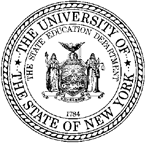 Supported Employment ServicesExtended Supported Employment for AdultTotal Units being billed: I hereby certify that the information submitted on this report is true and correct.Authorization #Aware Participant IDVR District Office:  Vendor: VRC Name: SFS Vendor ID: Service Month(s):  Report Date:  Billing Interval:    Monthly     Quarterly (only to be used for ASE cases)Billing Interval:    Monthly     Quarterly (only to be used for ASE cases)Customer First Name: Customer Last Name: Customer Phone Number:  Customer Phone Number:  Customer Email Address:  Customer Email Address:  Extended Services Funding EligibilityExtended Services Funding EligibilityExtended Services Funding EligibilityIs the customer ELIGIBLE for Extended Services Funding through OPWDD or OMH ?   Is the customer ELIGIBLE for Extended Services Funding through OPWDD or OMH ?        Yes          NoIf eligible, identify funding source:  If eligible, identify funding source:       OMH        OPWDD (Other)If No, please include documentation of denial, or state how vendor can assist customer to apply for                                                 Extended Services funding.If No, please include documentation of denial, or state how vendor can assist customer to apply for                                                 Extended Services funding.If No, please include documentation of denial, or state how vendor can assist customer to apply for                                                 Extended Services funding.  Has the Customer maintained the same job with the same employer since initial stabilization date?                                                                                                                        Yes          No                                                   Has the Customer maintained the same job with the same employer since initial stabilization date?                                                                                                                        Yes          No                                                   Has the Customer maintained the same job with the same employer since initial stabilization date?                                                                                                                        Yes          No                                                   If No, please explain:   If No, please explain:   If No, please explain: Employment DetailsEmployment DetailsEmployment DetailsJob Title: Business (Employer) Name:Business Address:Supervisor:Employment Start Date:Essential Functions of the Position:Work Schedule / Hours:Wage Information: Extended Services DetailsNote: Unit of Service is a minimum of two (2) customer contacts and one employer contact (if disclosed) monthly. Customer Contacts During Report PeriodCustomer Contacts During Report PeriodCustomer Contacts During Report PeriodCustomer Contacts During Report PeriodDateOn-site ContactsOn-site ContactsOff-site Virtual, Phone and/or Email Enter additional information:Enter additional information:Enter additional information:Enter additional information:Total TimeEmployer Contact (if customer’s disability and employment support is disclosed)Employer Contact (if customer’s disability and employment support is disclosed)Employer Contact (if customer’s disability and employment support is disclosed)DateOn-site Contacts(amount of time)Off-site Virtual, Phone and/or Email (amount of time)Enter additional information:Enter additional information:Enter additional information:Total TimeWorksite Observations Discuss Customer’s work performance based on observations and discussion:Comment on customer’s satisfaction with employment and extended support:Describe natural supports in place:Completed By:Printed NameTitlePhone: Email: 